Publicado en Andorra la Vella CP. AD600 (Principat d'Andorra)  el 24/03/2021 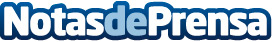 «Cloacas de lujo (Caso Ciru)», una novela, de Belén Montero, publicada por la editorial Círculo Rojo¿Se puede combinar la novela negra con la romántica, pinceladas eróticas y un suspense inacabable? Como poder, se puede. Es lo que ha hecho Belén Montero en "Cloacas de lujo (Caso Ciru)" un auténtico Thriller policiaco que, gracias a la pluma de la autora, muy rica en detalles, conecta con las emociones, convirtiéndonos así, en adictos de sus páginasDatos de contacto:Editorial Montdharma Autora, Belén Montero00376 860099Nota de prensa publicada en: https://www.notasdeprensa.es/cloacas-de-lujo-caso-ciru-una-novela-de-belen Categorias: Nacional Literatura http://www.notasdeprensa.es